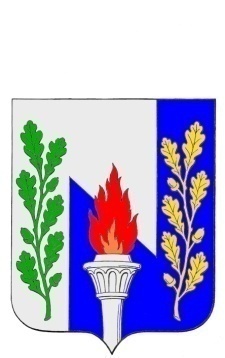 Тульская областьМуниципальное образование рабочий поселок ПервомайскийЩекинского районаСОБРАНИЕ ДЕПУТАТОВ301212, Тульская обл., Щекинский район, п. Первомайский, пр. Улитина, д.12 т.6-38-12от 22 марта  2012 г. №  40-193Р Е Ш Е Н И ЕОб отчёте главы администрации МО р.п. Первомайский 
о результатах  своей деятельности и деятельности администрации за 2011 год              В соответствии с частью 11.1.статьи 35 Федерального закона от 6.10. 2003  № 131 – ФЗ «Об общих принципах организации местного самоуправления в Российской Федерации», на основании статьи 27, части 2 Статьи 38 Устава муниципального образования рабочий посёлок Первомайский Щекинского района, собрание депутатов МО р.п. Первомайский, РЕШИЛО:          1. Отчет главы администрации МО р.п. Первомайский о результатах своей деятельности и деятельности администрации за 2011 год принять к сведению (приложение).         2.  Признать работу главы администрации МО р.п. Первомайский о результатах своей деятельности и деятельности администрации за 2011 год - удовлетворительной.           3. По итогам деятельности Главы администрации МО р.п. Первомайский в 2011 году, в соответствии с решением Собрания депутатов МО р.п. Первомайский  № 16-51  от 22.09.2008г. (в редакции решений № 14-74 от 18.03.2010 г, № 33-155 от 14.09 2011 г.) премировать Тишутина А.Д. в размере одного должностного оклада.           4. Опубликовать настоящее решение в газете «Щёкинский муниципальный вестник» и на официальном сайте МО р.п. Первомайский в сети Интернет.         5. Решение вступает в силу со дня подписания.Глава муниципального образованияр.п. Первомайский                                                                             А.В. ФедотовСогласовано:Начальник сектора  по правовым вопросам______________ И.В.Рейн  «____»  марта 2012 г.Председатель постоянной комиссиипо экономической политике и бюджетно-финансовым вопросам ________________ А.С. Гамбург«____»  марта 2012 г.	.Председатель постоянной комиссиипо вопросам собственности и развитию инфраструктуры________________ Л.А.Павлова«____»  марта 2012 г.Председатель постоянной комиссиипо приоритетным направлениям социального развития и по работе с молодежью:________________ И.Н.Пешкова«____»  марта 2012 г.                        Приложение к решению                            Собрания депутатов                            МО р.п. Первомайский                                                                                           от  22 марта 2012 г. № 40-193Отчет о работе администрации МО р.п.Первомайскийза 2011 год	В соответствии с пунктом 2 статьи 38 Устава муниципального образования рабочий поселок Первомайский администрацией подготовлен отчет о проделанной работе за 2011 год.При выполнении отдельных государственных полномочий, а также полномочий, определенных федеральными законами и законами Тульской области,  администрация МО р.п. Первомайский,  как орган местного самоуправления, осуществляла свою деятельность в соответствии с указанными законодательными и нормативными актами, а также решениями Собрания депутатов  муниципального образования.Об исполнении бюджета муниципального образования рабочий поселок Первомайский Щекинского района за 2011 год	Главным финансовым инструментом для достижения стабильности социально-экономического развития поселка и показателй эффективности, безусловно, служит бюджет.	Бюджет муниципального образования рабочий поселок Первомайский Щекинского района на 2011 год был разработан в соответствии со статьей 35, статьей 52 Федерального закона от 6.10.2003 г. № 131-ФЗ «Об общих принципах организации местного самоуправления в Российской Федерации», статьями 51, 52, 53 Устава муниципального образования рабочий поселок Первомайский Щекинского район, на основании статьи 27 Устава муниципального образования рабочий поселок Первомайский Щекинского район и утвержден Решением Собрания депутатов муниципального образования рабочий поселок Первомайский Щекинского района 21 декабря 2010 года №23-110 «О бюджете муниципального образования рабочий поселок Первомайский Щекинского района на 2011 год и на плановый период 2012 и 2013 годов».	В течение 2011 года бюджет муниципального образования уточнялся 5 раза. Решением Собрания депутатов МО р.п. Первомайский от 29 декабря 2012 года №39-178 «О внесении изменений в Решение Собрания депутатов МО р.п. Первомайский от 21.12.2010 года №23-110 «О бюджете муниципального образования рабочий поселок Первомайский Щекинского района на 2011 год и на плановый период 2012 и 2013 годов»» утверждены основные характеристики бюджета:- общий объем доходов бюджета муниципального образования в сумме 40 658,5  тыс. рублей;- общий объем расходов бюджета муниципального образования в сумме 63 831,0 тыс. рублей, что больше первоначальных объемов на 30 737,9 тыс. рублей (увеличение на 92,88%);- предельный размер дефицита бюджета муниципального образования в сумме 23 172,5 тыс. рублей (за счет изменения остатков средств на счетах по учету средств бюджета).ДОХОДЫ Важную роль в бюджетной политике играет исполнение его доходной части.       Доходная часть бюджета муниципального образования рабочий поселок Первомайский Щекинского района в 2011 года пополнялась за счет федеральных налогов и сборов, налогов, предусмотренных специальными налоговыми режимами, региональных налогов и неналоговых доходов и местных налогов, в соответствии с нормативами, установленными Бюджетным кодексом Российской Федерации  и органами местного самоуправления муниципальных образований Тульской области, решениями Собрания представителей муниципального образования рабочий поселок Первомайский. По состоянию на 01.01.2012 года в бюджет муниципального образования рабочий поселок Первомайский Щекинского района поступило доходов в сумме 45 289,2  тыс. рублей, что плановых поступлений на 11,4%.РАСХОДЫ БЮДЖЕТА МУНИЦИПАЛЬНОГО ОБРАЗОВАНИЯИсполнение бюджета муниципального образования рабочий поселок Первомайский по расходам осуществляется в соответствии с Бюджетным Кодексом Российской Федерации, Приказом Минфина РФ от 28 декабря 2010 года № 190н «Об утверждении Указаний о порядке применения бюджетной классификации РФ» (с изменениями от 28.03.2011 года), Письмом Минфина РФ от 05 февраля 2010 года №02-05-10/383 «Об обеспечении единого подхода участников бюджетного процесса к применению КОСГУ».При исполнении расходной части бюджета, администрация муниципального образования рабочий поселок Первомайский руководствовались следующими принципами:- оптимизация расходов на содержание органов государственной власти и бюджетной сферы; - отказ от второстепенных и менее значимых расходов; - обеспечение обязательств по оплате труда работникам государственных бюджетных учреждений, денежному довольствию, денежному вознаграждению, денежному содержанию военнослужащих и приравненных к ним лиц, лиц, замещающих государственные должности. В структуре расходов бюджета муниципального образования рабочий поселок Первомайский в 2011 году превалируют отрасли жилищно-коммунального хозяйства: капитальный ремонт муниципального жилищного фонда, расходы на жилищное хозяйство, расходы на коммунальное хозяйство, благоустройство, которые занимают 64,7% от общего объема расходов.  Решением Собрания депутатов МО р.п. Первомайский от 29 декабря 2011 года №39-178 «О внесении изменений в Решение Собрания депутатов МО р.п. Первомайский от 21.12.2010 года №23-110 «О бюджете муниципального образования рабочий поселок Первомайский Щекинского района на 2011 год и на плановый период 2012 и 2013 годов» расходная часть бюджета муниципального образования рабочий поселок Первомайский на 2011 год  утверждены в сумме 63 831,0 тыс. рублей. По состоянию на  01.01.2012 г. года кассовые выплаты из бюджета МО р.п. Первомайский Щекинского района составили 62 344,6 тыс. рублей (97,7% плана). Структура расходов бюджета муниципального образования рабочий поселок Первомайский в разрезе разделов классификации расходов бюджетов бюджетной системы Российской Федерации представлена следующими показателями:По состоянию на 01.01.2012 года образовался профицит денежных средств в сумме 6 117,0 тыс. рублей.Просроченная кредиторская задолженность по:- выплате заработной платы;- уплате налоговых взносов во внебюджетные фонды;- расчетам с поставщиками и подрядчиками по на 01.01.2012 года по учреждениям, финансируемым из бюджета муниципального образования рабочий поселок Первомайский отсутствует. По разделу  01 «Общегосударственные вопросы» расходы за 2011 год составили 13 386,1 тыс. рублей или 99,6 процента к плану отчетного периода. По подразделу 03 «Функционирование законодательных (представительных) органов государственной власти и представительных органов муниципальных образований финансирование производилось на обеспечение деятельности Собрания депутатов МО р.п. Первомайский. По сравнению с аналогичным периодом 2011 года расходы по подразделу увеличились на 1 392,5 тыс.рублейПо подразделу 04 «Функционирование Правительства Российской Федерации, высших органов исполнительной власти субъектов Российской Федерации, местных администраций» расходы на обеспечение функционирования местных администраций и главы администрации МО р.п. Первомайский, В данный подраздел включены средства, передаваемые бюджетам муниципальных районов из бюджета поселения на осуществление части полномочий по решению вопросов местного значения в соответствии с заключенным соглашение (Утверждение генерального плана поселения; организация строительства; формирование и содержание муниципального архива)По подразделу 13 «Другие общегосударственные расходы» объем расходов за составил 3 025,1 тыс. рублей:- заключение (перезаключение) договоров социального найма (поднайма) жилого помещения ; - изготовление похозяйственных книг;- коммунальные услуги свободного муниципального жилья; - возмещение судебных издержек;- публикация официальных материалов; - очистка дна пруда;- приобретение талонов на вывоз ТБО в период субботников;- исполнение муниципальной целевой программы «Развитие общественных организаций в муниципальном образовании рабочий поселок Первомайский» - 1 644,4 тыс. рублей.По разделу 02 «Национальная оборона» расходы бюджета освоены в сумме 368,5 тыс. рублей, что составляет 100,0 % от общего объемы расходов бюджета муниципального образования. Средства направлялись на оплату труда и начисления на оплату труда, а содержание военно-учетного стола Администрации МО р.п. Первомайский.По разделу 03 «Национальная безопасность и правоохранительная деятельность» объем расходов за отчетный период 2011 года составил в сумме 440,9 тыс. рублей, в том числе:- на реализацию муниципальной целевой программы «Обеспечение защиты населения и территории МО р.п. Первомайский от ЧС природного и техногенного характера» - 392,4 тыс. рублей:приобретение пожарных гидрантов – 136,0 тыс. рублей;приобретение аптечки – 9,4 тыс. рублей;приобретение огнетушителей – 2,7 тыс. рублей;приобретение мегафона – 6,0 тыс. рублей;приобретение спасательного оборудования для пруда – 17,9 тыс. рублей;Приобретение спец.одежды – 14.1 тыс. рублей;Приобретение противопожарных ранцев – 12,0 тыс. рублей;Приобретение щебня для отсыпки дороги к пож. водоему – 98,4 тыс. рублей;Замена пожарных гидрантов – 28,3 тыс. рублей;Приобретение и установка знаков оповещения – 73,6 тыс. рублей.	 - средства, передаваемые бюджетам муниципальных районов из бюджета поселения на осуществление части полномочий по решению вопросов местного значения в соответствии с заключенным соглашение (создание, содержание и организация деятельности аварийно-спасательных служб) – 48,5 тыс. рублей. По разделу 05 «Жилищно-коммунальное хозяйство» на финансирование расходов в бюджете муниципального образования в 2011 году были запланированы ассигнования в объеме 41 288,1 тыс. рублей. За отчетный период фактически выделено на финансирования ЖКХ на сумму 39 847,1 тыс. руб., или 96,5 %.Подраздел «Жилищное хозяйство»Расходы бюджета муниципального образования по подразделу «Жилищное хозяйство» производились на основании следующих нормативно-правовых актов:Жилищным кодексом Российской Федерации от 29.12.2004 № 188-ФЗ;Уставом муниципального образования;Постановление Администрации МО р.п. Первомайский от 25.12.2009 года №99 «Об утверждении муниципальной целевой программы «Формирование благоприятных условий для образования и деятельности товариществ собственников жилья на территории муниципального образования рабочий поселок Первомайский на 2010 год  и на плановый период 2011 и 2012 годов»;Постановление Администрации МО р.п. Первомайский от 28.12.2010 года №122 «Об утверждении муниципальной целевой программы «Проведение ремонта жилых помещений муниципального жилого фонда в муниципальном образовании рабочий поселок Первомайский на 2011 год и плановый период 2012 и 2013 годов»;Постановление Администрации МО р.п. Первомайский от 28.12.2010 года №123 «Об утверждении муниципальной целевой программы «Проведение ремонта жилых помещений ветеранов Великой Отечественной войны в муниципальном образовании рабочий поселок Первомайский на 2011 год и плановый период 2012 и 2013 годов»;Кассовый расход по данному подразделу составил 6 273,9 тыс. рублей. Указанные бюджетные ассигнования направлены на:Капитальный ремонт муниципального жилого фонда – 3 429,1 тыс. рублей (проведено 10 аукционов в форме электронных торгов);Разборка нежилого дома по ул. Административная д. 6 – 309,5 тыс. рублейРеализация мероприятий в рамках муниципальной целевой программы «Формирование благоприятных условий для образования и деятельности товариществ собственников жилья на территории муниципального образования рабочий поселок Первомайский на 2010 год  и на плановый период 2011 и 2012 годов» – 499,2 тыс. рублей;Реализация мероприятий в рамках муниципальной целевой программы «Проведение ремонта жилых помещений муниципального жилого фонда в муниципальном образовании рабочий поселок Первомайский на 2011 год и плановый период 2012 и 2013 годов» - 177,4 тыс. рублей; Реализация мероприятий в рамках муниципальной целевой программы «Проведение ремонта жилых помещений ветеранов Великой Отечественной войны в муниципальном образовании рабочий поселок Первомайский на 2011 год и плановый период 2012 и 2013 годов» - 1 030,1 тыс. рублей (отремонтировано 20 квартир). Реализация мероприятий в рамках муниципальной целевой программы «Установка металлических навесов и дверей в многоквартирных домах муниципального образования рабочий поселок Первомайский» - 796,1 тыс. рублей;Реализация мероприятий в рамках муниципальной целевой программы «Устройство лестниц с пандусами в многоквартирных домах муниципального образования рабочий поселок Первомайский» - 32,5 тыс. рублейПодраздел «Благоустройство»Расходные обязательства в сфере благоустройства территории муниципального образования определены Жилищным кодексом Российской Федерации от 29.12.2004 № 188-ФЗ, Федеральным Законом от 06.10.2003 года №131-ФЗ «Об общих принципах организации местного самоуправления в Российской Федерации.Бюджетные ассигнования в рамках уличного освещения – 4 641,1 тыс. рублей направлены на:Ремонт и содержание уличного освещения – 2 430,6 тыс. рублей;Оплату потребления электроэнергии уличного освещения – 2 210,5 тыс. рублей.Бюджетные ассигнования на мероприятия, направленные на содержания автомобильных дорог – 21 657,5 тыс. рублей направлены на:Механизированную уборку территории муниципального образования – 1 088,6 тыс. рублей;Ремонт асфальтового покрытия автодорог – 18 745,3 тыс. рублей;Изготовление документов по внесению изменений в ПОДД – 14,3 тыс. рублей;Нанесение дорожной разметки – 93,6 тыс. рублей;Содержание дорожных знаков – 301,0 тыс. рублей;Содержание светофорных объектов – 399,6 тыс. рублей;Демонтаж и установка светофорных объектов – 1 015,1 тыс. рублей Бюджетные ассигнования в рамках озеленения направлены на:Спиливание деревьев – 888,7 тыс. рублей.Бюджетные ассигнования в области прочего благоустройства – 4 405,0 тыс. рублей направлены на:Ручная уборка территории МО р.п. Первомайский;Отлов и эвтаназия бездомных животных;Установка столба для проведения праздничного мероприятия «Широкая Масленица»;Установка контейнерных площадок;Установка детских игровых площадок;Изготовление и установка скамьи «Любовь и верность»;Приобретение детского игрового оборудования – 1 132,7 тыс. рублей;Реализация мероприятий в рамках муниципальной целевой программы «Об энергосбережении и повышения эффективности в муниципальном образовании рабочий поселок Первомайский». По разделу 07 «Образование» расходы за отчетный период составили 411,3 тыс. рублей или 100,0 процентов к плану 2011 года, в том числе:на мероприятия по переподготовке и повышению квалификации – 24,3 тыс. рублей;на реализацию муниципальной целевой программы «Молодежная политика» - 387,0 тыс. рублей:По разделу 08 «Культура, кинематография и средства массовой информации» расходы на 01.01.2012 года составили 2 912,8 тыс. рублей или 100,2 процента к годовому плану.По подразделу 0801 «Культура» ассигнования освоены в сумме 1 203,3 тыс. рублей. По подразделу расходы предусмотрены на содержание МУК «Первомайская поселенческая библиотека» ( в том числе на комплектование библиотечного фонда 53,7 тыс. рублей). По подразделу 0804 «Другие вопросы в области культуры» производились расходы на реализацию муниципальной целевой программы «Организация массового отдыха» в сумме 1 709,5 тыс. рублейПо разделу 09 «Здравоохранение» расходы на 01.01.2012 года в сумме 210,8 тыс. рублей или 100,0% плана отчетного периода 2011 года направлены на выплату субсидий (из бюджета МО р.п. Первомайский Щекинского района бюджету МО Щекинский район) на оказание первичной медико-санитарной помощи в амбулаторно-поликлинических, стационарно-поликлинических и больничных учреждениях, скорой медицинской помощи, медицинской помощи женщинам в период беременности, во время и после родов. По разделу 10 «Социальная политика» выделены ассигнования в сумме 379,9 тыс. рублей на реализацию муниципальной целевой программы «О социальной поддержке отдельных категорий граждан в муниципальном образовании рабочий поселок Первомайский Щекинского района на 2011 год» (утверждена Постановление администрации МО р.п. Первомайский от 28 января 2011 года №5) По разделу 11 «Физическая культура и спорт».Кассовый расход на 01.01. 2012 года по данному разделу составляет 4 387,2 тыс. рублей, что составляет 100,0 % плановых показателей 2011 года.Указанные ассигнования направлены на реализацию мероприятий в рамках муниципальной целевой программы «Организация физической и спортивно-массовой работы», в том числе:Организация физической и спортивно-массовой работы; Аренда спортивно-оздоровительного комплекса для проведения занятий и соревнований для детей в возрасте от 7 до 18 лет, проживающих на территории МО р.п. Первомайский Щекинского района;Обустройство спортивного городка – 1 042,0 тыс. рублей.Работа по административно-правовым вопросам, а также вопросам, касающимся земельно-имущественных отношений на территории муниципального образования ведется в соответствии с полномочиями, определенными федеральными законами, законами Тульской области, Уставом МО р.п. Первомайский и решениями Собрания депутатов МО р.п. Первомайский.За отчетный период администрацией была проделана следующая работа:Проводились консультации граждан, как по телефону, так и на личном приеме по вопросам оформления, переоформления имущества, предоставления и изъятия земельных участков.Осуществлялось еженедельное участие в заседаниях Комиссии администрации МО Щёкинский район по распоряжению земельными участками на территории МО Щёкинский район, на которых рассмотрены вопросы о предоставлении земельных участков в аренду (выкуп) предпринимателям (физическим лицам):  А.А.Левченко, Н.П.Дмитровская, ГСК «Пролетарский», А.П.Говорун, ЗАО «Стальинвест», ЗАО «Норси-Транс». В период с 01.01.2011 по 31.12.2011 заключены договора передачи муниципального жилья в собственность гражданам, всего -  29 договоров.Также заключались договора социального найма муниципального жилья с гражданами -   94 договора.Проводилась работа по регистрации заявлений  о вселении граждан и приватизации имущества.Разрабатывались проекты постановлений о присвоении номеров гаражам и почтовых адресов зданиям на основании заявлений граждан и писем руководителей предприятий и организаций. Проводился сбор и систематизация архивных данных о предприятиях и организациях, расположенных на территории муниципального образования.За отчетный период было рассмотрено 1116 писем от граждан и организаций и направлено в адрес граждан и руководителей предприятий и организаций 1765 писем.Проводилась работа по согласованию границ для  межевания земельныхучастков юридических и физических лиц. За 2011г. согласовано 69 Межевых планов.За 2011 год подготовлено 300 проектов постановлений,  132 распоряжений  по личному составу и 41 распоряжение по основным вопросам деятельности. В течение всего года осуществлялась правовая экспертиза документов, оказание юридической помощи структурным подразделениям администрации.  	На протяжении отчетного периода проведено:-разработка и согласование нормативно-правовых актов для осуществления деятельности администрации МО р.п.Первомайский, организация, разработка организационных и нормативных документов по вопросам организации и функционирования муниципальной службы по работе с кадрами; -оформление подготовки документов для создания, ведения, резерва управляющих кадров администрации МО р.п.Первомайский, -организация систематизированного учета и хранение действующего законодательства Российской Федерации;-ведение воинского учета и бронирование работников администрации;     -осуществление контроля за исполнением законодательства по вопросам муниципальной службы, в том числе за соблюдением ограничений, связанных с замещением муниципальных должностей и муниципальных должностей муниципальной службы, проверку сведений о доходах и имуществе.Работа администрации МО р.п.Первомайский по направлению – жизнеобеспечение и благоустройство за 2011 год.Результативность достижения ожидаемых показателей в работе органов исполнительной власти напрямую зависит от правильно расставленных приоритетов и от того, насколько они  будут признаны населением. Главная задача в этой политике — повышение качества жизни людей.Но, несмотря на усилия работников жилищно-коммунального хозяйства, эта сфера все еще остается на сегодняшний день наиболее проблематичной. В 2011 году в администрацию МО р.п. Первомайский поступило 213  обращений от жителей поселка, в том числе с жалобами на работу предприятий ЖКХ, что составило 81,61% от общего числа обращений. Это самый высокий процент заявлений по тематике обращений.В 2011 году сотрудниками администрации, отвечающими за жизнеобеспечение и благоустройство на территории муниципального образования, было проведено 163 комиссионных   обследования жилых домов по заявлениям жителей, с оформлением соответствующей документации.В ходе подготовки объектов ЖКХ к работе в зимних условиях 2011-2012гг.  были проведены гидравлические испытания системы центрального отопления жилых домов, бойлерных, наружных тепловых сетей, замена ветхих тепловых сетей:- подготовлены бойлерные и сданы по актам- 4ед;-проведена замена насосов-1 ед.;-проведен ремонт насосов- 6ед.;-проведен ремонт бойлеров- 11ед.;-заменено ветхих тепловых сетей- 0,768 км.;-опресовано тепловых сетей в двухтрубном исполнении-60,6км.;-заменена запорная арматура- 66 шт.;-ремонт запорной арматуры- 90 шт.;-проведена чистка канализационных сетей- 2,0км.;-ремонт водопроводных насосных станций- 1шт.-проведены гидравлические испытания систем центрального отопления в жилых многоквартирных домах-183дома, 153 дома в управлении управляющей компании ООО «ЭКОжилстрой», 30 домов в управлении ТСЖ.По результатам проведенных мероприятий по подготовке объектов ЖКХ к работе в зимних условиях подготовлена и сдана отчетная документация в Государственную жилищную инспекцию Тульской области для пропуска МО р.п.Первомайский к функционированию в зимний период 2011-2012гг.  В рамках  выполнения непосредственных должностных обязанностей и в процессе взаимодействия с  организациями жилищно-коммунального комплекса, надзорными органами, администрацией Тульской области, администрацией МО Щекинский район и другими организациями,   подготовлено 898 материалов по вопросам жизнеобеспечения, благоустройства и отчетности.Оформлено и выдано 18 ордеров на проведение земляных работ.Проведена работа по приему объектов после проведения капитального ремонта кровли в многоквартирных домах:- ул.Л.Толстого, д.3 на сумму 510,910 тыс.руб.;-ул.Октябрьская, д.27 на сумму 387,994 тыс.руб.;-ул.Индустриальная, д.7 на сумму 218,0 тыс.руб.;-пр-т Улитина, д.17 на сумму 951,081 тыс.руб.;-пр-т Улитина, д.4 на сумму 361,159 тыс.руб.;-ул.2-й Индустриальный пр-д д.3 на сумму 497,0 тыс.руб.;-ул.Индустриальная, д.4 на сумму 87,095 тыс.руб.Согласно  муниципальной целевой программы «По проведению ремонта жилых помещений ветеранов Великой Отечественной войны в муниципальном образовании рабочий поселок Первомайский на 2011 год»,  проведен ремонт в шестнадцати квартирах ветеранов ВОВ.Приобретены и установлены детские игровые площадки по следующим адресам:- ул.Л.Толстого д.12;- ул.Химиков д.4;-ул.2-й Индустриальный пр-д д.2;-ул.Индустриальная д.27, д.28;-ул.Западная д.23.Проведены работы по устройству и ремонту контейнерных площадок по следующим адресам:-ул.Интернациональная д.6;- ул.Интернациональная д.1;-ул.Октябрьская д.33 (баня);- ул.Л.Толстого д.12;-ул.Пролетарская д.11;-ул.Индустриальная д.27.Согласно графика на 2011 год, а также  по заявлениям жителей поселка, проведены работы по спиливанию аварийных деревьев в количестве 138 штук.Выполнены работы по реконструкции светофорного объекта перекресток автодорог Щекино-Тула Первомайский ОАО «Щекиноазот» «Памятник» и по устройству нового светофорного объекта на перекрестке автодорог ул.Пролетарская – ул.Л.Толстого.Проведены работы.по ремонту асфальтного покрытия автодорог (на сумму -18 745,3 тыс руб) по следующим улицам:-ул.Л.Толстого;-ул.Пролетарская от СПУ№1 до АЗС;-пр-т Улитина;-ул.Комсомольская;-ул.Стадионная;-ул.Октябрьская;-ул.Интернациональная;-ул.Химиков;-устройство карманов для парковки автотранспорта во дворах по ул.Интернациональная.Регулярно готовятся отчеты для отдела государственной статистики  г.Щекино по формам: №1-КХ; №1-КР, №6-ЖКХ; №1-МО, №3-ДГ.В социальной сфере администрацией в 2011 году проводилась работа в      соответствии с разработанной Программой работы с населением МО р.п.Первомайский:	За отчетный период в этом направлении продолжалась работа по приему, формированию документации, и ведению учета молодых семей, нуждающихся в улучшении жилищных условий, с целью участия в областной целевой программе «Обеспечение жильем молодых семей в Тульской области на 2009 – 2012 годы» .На учет приняты 5 семей. Осуществлялся прием документов и формирование учетных дел на граждан по признанию их нуждающимися в улучшении жилищных условий. Признаны нуждающимися 2 семьи. Велась подготовка и выдача, по запросам граждан, справок, копий  и выписок из документов, в пределах  компетенции.Регулярно ведется корректировка Списка  очередности граждан, нуждающихся в улучшении жилищных условий, с учетом получивших жилье. Во исполнение Областной целевой программы «Переселение граждан из жилищного фонда, признанного непригодным для проживания, и (или) жилищного фонда с высоким уровнем износа по Тульской области на 2009-2011 годы», оформлены и переданы в администрацию МО Щекинский район личные дела на граждан, подлежащих переселению из аварийного фонда по улице Административная в дом – новостройку (г. Щекино, ул.Лукашина).Переселено 5 семей.Сотрудники сектора принимают участие в работе жилищной комиссии (ЖК) и территориальной социальной комиссии по делам  несовершеннолетних  при администрации МО р.п. Первомайский (за отчетный период проведено 13 заседаний ЖК, в целях обеспечения защиты прав и законных интересов несовершеннолетних, проведены беседы в  неблагополучных семьях. В 2011 году были обследованы пять семей.  Ведется совместная работа с руководителями ЦДТ «Радуга», МКУК «Первомайская поселенческая библиотека», ОАО «Щекиноазот», Дома спорта Юбилейный», учреждений образования, общественной организации КТОС «ПРОГРЕСС», МОО «Возрождение», согласно Программе по работе с населением МО р.п. Первомайский на 2011 год. По целевой программе  «Молодежная политика» проведены следующие мероприятия: 	В конце мая 2011 года  - праздник «Последний звонок» в школах №15 и №16 поселка Первомайский. 	1 июня традиционно отмечался День защиты детей. На площади им.Улитина вниманию маленьких зрителей была предложена концертная программа. Проводился конкурс рисунков на асфальте, с вручением призов. Работали надувные атракционы.	В июне месяце глава МО и глава администрации МО р.п. Первомайский торжественно поздравили, с вручением ценных подарков, выпускников школ №15 и №16, награжденных золотой и серебряной медалью «За особые успехи в учебе».	Первого сентября ежегодно отмечается  праздник знаний «Здравствуй, школа».На площади имени Улитина  администрация и Собрание депутатов МО р.п. Первомайский проводят торжественное поздравление первоклассников, с вручением подарков.  Силами сотрудников ЦДТ готовятся концертные номера. 	Начиная с 2008 года, ежегодно, администрация МО р.п. Первомайский чествует  семьи, в которых в текущем году появился новорожденный.По программе «Организация досуга и массового отдыха» 	В феврале проведен торжественный митинг у Обелиска погибшим воинам, посвященный Дню защитника Отечества, совместно с представителями предприятий и организаций, учащихся, общественных организаций, воспитанников СПУ №1 .В марте прошли праздничные народные гуляния - проводы Русской Зимы «Прощай, Масленица!»	Стало доброй традицией, в преддверии Первого мая  праздновать  День поселка.  Программа праздника всегда насыщена культурными, спортивными мероприятиями.В первой половине дня  среди школьников проводились спортивные старты.На площади им.Улитина работали батутные комплексы «Джунгли» и «Лидер», призовой тир «Дартс».ООО «ЭКОритейл» организовало работу торговых рядов: шашлыком, выпечкой и кондитерскими изделиями. Также была возможность купить  детям игрушки, надувные шарики, праздничные шляпы, карнавальную продукцию. Дети участвовали в конкурсе- игре «Лопни шарик».Затем состоялся праздничный концерт «С Днем рождения, Первомайский!»Завершился праздник фейерверком «Первомайские огни». 	Администрация, не только словом но и делом, старалась выразить глубочайшее уважение к ветеранам Великой Отечественной войны и к их бессмертному подвигу.9 мая 2011 года,  администрация, КТОС «Прогресс», Совет ветеранов и МОО «Возрождение»  организовали и провели праздничные мероприятия, посвященные Дню Победы.Участникам и инвалидам ВОВ, проживающим на территории  МО р.п.Первомайский были вручены продуктовые наборы.	После проведения торжественного  митинга у Обелиска погибшим воинам,   на пл.Улитина был организован праздничный концерт для ветеранов ВОВ и жителей поселка.  Работала военно-полевая кухня.  	В мае месяце, на базе Дома спорта «Юбилейный»,  учащиеся школ вместе с родителями приняли участие в спортивных соревнованиях  «Веселые старты».  	2011 год прошел под знаком Года семьи, в связи с этим, 8 июля, были подготовлены и проведены праздничные мероприятия, посвященные Всероссийскому Дню семьи, любви и верности.	На площади им.Улитина члены молодежной общественной организации «Возрождение»  раздавали населению красочные книжные «закладки» с изображением символа праздника – ромашки и краткой  информацией  о святых: супругах Петре и  Февронии, в чью честь назван праздник.	В сквере на проспекте Улитина, в районе Гостиного двора, установлена «лавочка примирения», которая стала для жителей поселка символом любви и взаимопонимания. 	Торжественное открытие лавочки состоялось также 8 июля 2011 года. На базе МКУК «Первомайская поселенческая библиотека» были оформлены книжные выставки: «Хранители семьи и брака», «Семью сплотить сумеет мудрость книг», сотрудники библиотеки, для воспитанников СПТУ №1, провели литературный  час «Новеллы о любви».	 В июле 2011 года, администрация, совместно с КТОС «Прогресс» проводила конкурс «Лучший двор, улица, подъезд». По результатам проходило награждение победителей и участников конкурса. Вручены Грамоты, Благодарственные письма, денежные премии.Благодаря этому конкурсу, проводимому с 2006 года, поселок становится все краше. Люди с большим желанием занимаются благоустройством своих дворовых территорий.	К международному  Дню пожилых людей проведены мероприятия по оказанию социальной поддержки пенсионерам (в натуральном выражении). Пожилым людям были доставлены по адресам и вручены 50 продуктовых наборов. Доставку и вручение которых проводили члены КТОС «ПРОГРЕСС». 28 октября 2011 года  состоялось торжественное открытие детского спортивно – игрового комплекса в лесопарковой зоне р.п.Первомайский.В качестве гостей присутствовали: глава МО Щекинский район Пилюс Н.Н., глава администрации МО Щекинский район Свиридов Н.Н., представители СМИ, члены общественных организаций, учащиеся.В ноябре 2011 года всем участникам и ветеранам ВОВ, проживающим на территории муниципального образования  были вручены памятные медали «В честь 70-летия обороны Тулы и начала контрнаступления под Москвой». В декабре, к  международному  Дню инвалидов - инвалидам, проживающим на территории поселка, были доставлены по адресам и вручены 50 продуктовых наборов. Раздел  «Организация физкультурно – оздоровительной и спортивно – массовой работы»:	С 2005 года, в феврале,  на поселке проводится традиционный День лыжника «Первомайская лыжня», посвященный памяти Марии Сидоровой – двукратной победительницы первенства России. В соревнованиях принимают участие спортсмены Щекинского района. Занявшие 1-4 места - награждены медалями,  призами, грамотами.	Ежегодно проводятся зимние спортивные игры среди школьников.На базе дома спорта «Юбилейный» проходили соревнования по плаванию, настольному теннису,  мини-футболу, баскетболу.	К 23 февралю проведена матчевая встреча по баскетболу среди мужских команд, посвященная «Дню защитника Отечества».	Проведены соревнования по волейболу среди сборных школ №15, №16, Первомайская кадетская школа-интернат, специальное ПУ №1.	В апреле прошли соревнования по плаванию среди учащихся, посвященные «Дню космонавтики». 	В начале мае прошел весенний легкоатлетический кросс среди учащихся школ, посвященный памяти Героя Советского Союза И.С.Улитина. 	В мае проводились соревнования по футболу «КОЖАНЫЙ МЯЧ» среди юношей дворовых команд.Инспектором по ГО и ЧС администрации МО р.п. Первомайский в 2011 году работа велась в соответствии с Планом основных мероприятий администрации МО р.п. Первомайский в области гражданской обороны, предупреждения и ликвидации чрезвычайных ситуаций, обеспечения пожарной безопасности и безопасности людей на водных объектах на 2011 годв соответствии с  Федеральными законами РФ от 6 октября 2003 года №131-Ф3  «Об общих принципах организации местного самоуправления в Российской Федерации», от 21.12.1994 года №68-ФЗ «О защите населения и территорий от чрезвычайных ситуаций природного и техногенного характера», № 28-ФЗ от 12.02.1998г. «О гражданской обороне», от 21.12.1994 года №69-ФЗ «О пожарной безопасности».В 2011 году проведены следующие мероприятия в области гражданской обороны, защиты населения и территорий от чрезвычайных ситуаций, обеспечения пожарной безопасности и безопасности населения на водных объектах:	В области гражданской обороны, защиты населения и территорий от чрезвычайных ситуаций:1. Участие в тренировке по переводу гражданской обороны МО Щекинский район на условия военного времени.2. Организация и проведение комплексного учения с МУЗ «Первомайская городская больница» по теме: «Выполнение мероприятий при переводе МУЗ «Первомайская городская больница» с мирного на военное время».3. Проведение тренировок по тематике гражданской обороны с МОУ «Средняя общеобразовательная школа №15» и МОУ «Средняя общеобразовательная школа №16».4. Организация и проведение мероприятий в рамках месячника гражданской обороны.5. Участие в смотре-конкурсе защитных сооружений гражданской обороны.6. Участие в смотре-конкурсе учебно-консультативных пунктах гражданской обороны муниципальных образований Щекинского района.7. Проведение штабных тренировок с комиссией по ЧС и ОПБ администрации по прогнозированию возможной обстановки, обмену информацией и реагированию на возникающие чрезвычайные ситуации природного и техногенного характера.8. Организация и проведение заседаний комиссии по ЧС и ОПБ по следующим вопросам:- о проведении мероприятий в период весеннего половодья в 2011 году и рекомендации на время паводкового периода;- об осложнении пожарной обстановки, вызванной аномально низкими температурами атмосферного воздуха, установившимися в феврале 2011 года;- итоги подготовки муниципального образования к весенне-летнему пожароопасному периоду 2011 года;- о готовности муниципального образования, лечебно-профилактических и образовательных учреждений к работе в период эпидемического подъема заболеваемости гриппом и ОРВИ;- об организации и проведении мероприятий по обеспечению безопасности людей на водных объектах в зимний период 2011-2012 годов.	9. Принятие программы по созданию, накоплению, хранению и использованию в целях гражданской обороны запасов материально-технических, продовольственных, медицинских и иных средств.	10. Принятие программы по созданию, хранению, использованию и восполнению резервов материальных ресурсов для ликвидации чрезвычайных ситуаций природного и техногенного характера.	11. Организация обучения пятерых должностных лиц и специалистов в ГОУ «Учебно-методическом центре ГО и ЧС Тульской области».	В области обеспечения пожарной безопасности:	1. Организация и проведение мероприятий в рамках месячника пожарной безопасности.	2. Оборудование пирса с твердым покрытием для забора воды пожарными машинами.	3. Приобретение пожарного имущества для добровольных пожарных, в том числе:- пожарный костюм добровольца «Шанс» (сигнальный), 3 комплекта;- ботинки кожаные, 3 пары;- краги брезентовые с брезентовым налокотником, 3 пары;- ранец противопожарный «РП-18-Ермак (М)», 3 штуки;- огнетушитель ОП-4 (з), 3 штуки.Всего на общую сумму: 27 372 рубля.	4. Приобретение новых и замена неисправных пожарных гидрантов:	- приобретение 17 новых пожарных гидрантов;	- демонтаж старых и установка новых пожарных гидрантов.Всего на общую сумму: 164 366 рублей.	5. Приобретение знаков пожарной безопасности:- «Пожарный водоисточник» (F 07), 4 штуки;- «Направляющая стрелка» (F 01 – 01), 4 штуки;- «Запрещается пользоваться открытым огнем и курить» (P 02), 10 штук;- «Пожарный гидрант» (F 09) – 100 штук.Всего на общую сумму: 254 500 рублей.6. Установка 98 знаков «Пожарный гидрант».Всего на общую сумму: 44 100 рублей.7. Организация обучения четырех должностных лиц пожарно-техническому минимуму в ГОУ «Учебно-методическом центре ГО и ЧС Тульской области».В области обеспечения населения на водных объектах:1. Организация и проведение месячника безопасности населения на водных объектах.2. Организация и проведение мероприятий в рамках операции «Ледовая переправа».3. Приобретение спасательных и медицинских средств для организации работы спасательного поста на водном объекте, в том числе:- лодка надувная резиновая;- сумка санитарная санинструктора;- аптечка ИПП-11;- аптечка офисная «СТС» (металлический шкаф до 30 человек);- огнетушитель ОУ-3 (ОУ-5);- огнетушитель ОВП-4 (з);- аптечка (на 100-150 человек);- жилет спасательный РРР с огнем поиска взрослый;- жилет спасательный РРР с огнем поиска взрослый;- круг спасательный «РРР» (пластиковая оболочка);- спасательный конец Александрова-линь 30 метров;- специальная огнестойкая накидка-носилка «Шанс»;- специальная огнестойкая накидка «Шанс»;- мегафон JJ-CONNECT Megaphone Pro 25 с выносным микрофоном.Всего на общую сумму: 28 700 рублей.4. Организация работы спасательного поста на водном объекте.Всего на мероприятия в области гражданской обороны, защиты населения и территорий от чрезвычайных ситуаций, обеспечения пожарной безопасности и безопасности населения на водных объектах в 2011 году затрачено финансовых средств на общую сумму: 322 344,76 рублей.Работа с обращениями граждан — одно из важных направлений в деятельности администрации. Народ и власть долждны слышать друг друга. Всего, в прошедшем году, зарегистрировано и рассмотрено  600  жалоб и заявлений.Со своими проблемами и предложениями жители могут обращаться как письменно, так  и устно. Работает «Прямая линия» - телефон: 6-48-98, по которому население поселка может напрямую обращаться с вопросами к главе администрации.Организована работа «Телефона доверия» (тел.9-20-11), ежедневно принимаются звонки от жителей, с последующей регистрацией. Каждый понедельник ведутся личные приемы граждан.На все обращения граждан даются письменные ответы, более половины из них носят разъяснительный характер. К сожалению еще не велик процент обращений, которые решаются положительно и в короткие сроки. В 2011 году таких обращений около 390 (80,91 %).В администрации ведется не только регистрация, но и  проводится анализ обращений и их исполнение. Это необходимо для изучения наиболее проблемных вопросов, а также выявления нарушений при рассмотрении жалоб и заявлений.  По заявлениям граждан, состоящих на регистрационном учете в МО р.п.Первомайский или, проживающих на территории р.п.Первомайский ранее, подготовлено и выдано, по месту требования - 412 справок.	По запросам органов внутренних дел готовились Бытовые характеристики на граждан, проживающих на территории муниципального образования.	Администрация систематически готовит сведения по социальным вопросам и обращениям граждан в администрацию МО Щекинский район; комитеты администрации МО Щекинский район; для отчетов в Отдел государственной статистики, характеризующих состояние экономики и социальной сферы муниципального образования;	А также еженедельную информацию о социально-экономической и общественно-политической	 ситуации на территории МО -  в отдел ОМС. На базе администрации МО р.п.Первомайский ежеквартально  организовывались приемы населения представителями  УПФР, с целью  разъяснения возникающих, у граждан вопросов и приема заявлений.В работе с населением важным является своевременное информирование по актуальным вопросам развития нашего муниципального образования, привлечение к участию в решении вопросов жизнеобеспечения, благоустройства территории, участию в общественных и культурно-массовых мероприятиях.В том числе это осуществляется через информационный бюллетень, выпускаемый администрацией МО р.п. Первомайский «Первомайские вести».«Круглые столы», встречи с населением, представителями трудовых коллективов, общественных организаций, в том числе молодежных, стали неотъемлемой частью работы администрации.Администрация МО р.п.Первомайский тесно сотрудничает с органом Территориального общественного самоуправления «Прогресс», совместно решая вопросы жизнедеятельности поселка, в том числе по реализации целевых программ. (председатель - Степанова Р.М.).Еженедельно  КТОС «Прогресс» проводит встречи председателей уличных комитетов, старших по дому (подъезду) с главой администрации, главой МО и депутатами Собрания депутатов МО р.п. Первомайский.На заседания приглашаются руководители предприятий, от которых зависит жизнеобеспечение муниципального образования.Обсуждаются текущие вопросы, происходит обмен мнениями.С 2010 года ТОС «Прогресс» работает над реализацией проекта «Наш дом — поселок Первомайский».Членами КТОС «Прогресс», в состав которого входят 11 человек, ведется большая организационная работа по наведению порядка и благоустройству территории муниципального образования.Члены ТОС «Прогресс» постоянно принимают  участие в смотре-конкурсе «Самый чистый двор», проводимом администрацией МО р.п.Первомайский. Дворовые территории, благоустроенные совместно с жителями, занимают призовые места, в том числе и в 2011 году.Ежегодно, во время проведения двухмесячника по благоустройству (апрель- май ) члены ТОС «Прогресс» осуществляют уборку территории, прилегающей к автодороге: ОАО «Щекиноазот» - р.п.Первомайский (от перекрестка ост.Памятник до въезда в поселок).Ведется ежедневная уборка площади им.Улитина и центральных улиц поселка. Обрезка кустарника. Систематически проводится покос и вывоз травы на дворовых  территориях. В летнее время к работе по благоустройству привлекаются школьники, в рамках трехстороннего партнерства: администрации, КТОС «Прогресс» и центра занятости населения. КТОС «Прогресс» выступает в роли работодателя для несовершеннолетних подростков.В целях повышения эффективности работы с населением, в рамках программы: «Развитие общественных организаций МО р.п. Первомайский на 2010-2014 г.г.», летом 2011 года, КТОСом «Прогресс», совместно с администрацией и Собранием депутатов МО р.п Первомайский проведено 4 праздника двора «Добрый день, сосед!»	Одной из важных задач социальной направленности работы КТОС «Прогресс» является помощь  пенсионерам, инвалидам и малообеспеченным гражданам, например - обеспечение овощами по закупочным ценам, которые в два раза ниже рыночных.За сентябрь и октябрь  месяцы  доставлено жителям поселка: картофеля – 30т.; лука - 9 т; капусты – 5т.; свеклы – 3т.; моркови – 5т.; перца – 800кг.; помидоров – 1,3т. Обеспечили медом - 120 человек.      Стало доброй традицией поздравлять пожилых и малообеспеченных людей  с такими праздниками, как: «День Победы», «День Святой пасхи», «День пожилого человека», «День инвалида», при помощи и содействии администрации МО р.п. Первомайский, РФ «ЭКОразвитие»,  ЗАО «Щекинский хлебокомбинат», а также протоиерея «Святоникольского» храма. Силами членов КТОС «Прогресс» и волонтеров этим категориям жителей доставляются на дом продуктовые наборы, а в «День Святой пасхи» - символы праздника ( освященные куличи и яйца).В декабре 2011 года детей из малообеспеченных семей поздравляли с Новым годом, с вручением подарков.	С 11 июля по 1 октября 2011 года  в МО Щекинский район проходил конкурс на лучшую организацию территориального общественного самоуправления среди поселений района.	При подведении итогов, КТОС «Прогресс» был признан лучшим в номинации  «Лучший орган территориального общественного самоупрапвления в микрорайоне».	В номинации «Лучший орган территориального общественного самоуправления в многоквартирном доме» второе место присудили жителям дома №5 по ул.Интернациональная.	У КТОСа «Прогресс» наработан большой положительный опыт работы с органами власти, руководителями предприятий и организаций, представителями бизнеса, которым он с готовностью делится с вновь создающимися общественными объединениями.	Администрация МО р.п. Первомайский поддерживает деятельность молодежных общественных организаций: «Возрождение» и «Ястреб».	МОО «Возрождение», созданная в 2009 году, принимает активное участие и оказывает помощь при проведении всех значимых мероприятий, в том числе спортивных и культурных, проводимых администрацией на территории муниципального образования.	Ежегодно на праздник Крещения Господня организуются паломнические поездки в монастырь села Колюпаново на Святой источник. В сентябре 2011 года члены организации посетили Куликово поле. В октябре была организована поездка в Москву на Чемпионат России по акватлону. Транспорт для поездок организовала администрация.	Ежегодно члены МОО «Возрождение» принимают участие в соревнованиях по мини-футболу и пляжному волейболу. Осуществляют волонтерскую деятельность, оказывая помощь пожилым жителям поселка на дому, в решении бытовых вопросов (например: уборка квартир и т.д...).    	Совместно с членами Объединенного Совета ветеранов ОАО «Щекиноазот» ребята каждый месяц принимают участие в поздравлении юбиляров и именинников.	8 июля 2011 года, во время проведения праздничных мероприятий, посвященных Всероссийскому Дню семьи, любви и верности,	на площади им.Улитина члены молодежной общественной организации «Возрождение»  раздавали населению красочные книжные «закладки» с изображением символа праздника – ромашки и краткой  информацией  о святых: супругах Петре и  Февронии, в чью честь назван праздник.	Во время проведения традиционного Дня лыжника «Первомайская лыжня», члены организации встречают на финише участников соревнований с пирожками и горячим чаем.	В 2011 году председатель МОО «Возрождение» Мирошников Виталий принимал участие в областном конкурсе молодежных общественных организаций  «Лидер XXI века», где занял призовое 3-е место.С 15 сентября 2010 года на территории МО начала свою деятельность МОО содействия милиции «Ястреб». Приоритетное направление в работе организации — оказание правовой помощи несовершеннолетним, проведение мероприятий, направленных на предупреждение правонарушений, преступлений и распространения наркотических средств.В том числе, МОО «Ястреб» осуществляет деятельность по поддержанию правопорядка на территории муниципального образования, совместно с ППС Щекинского РУВД, которой предоставлено помещение в здании администрации.Планируется проведение совместной работы администрации и МОО «Ястреб» по профилактике семейного неблагополучия, совершенствованию системы учета несовершеннолетних и семей в социально-опасном положении.Представители этих молодежных организаций принимают участие в «круглых столах», проводимых администрацией МО р.п. Первомайский.Важнейшим политическим событием 2011 года стали выборы депутатов Государственной Думы 6-го созыва, прошедшие 4 декабря.Жители поселка приняли активное участие в выборах, явка составила  79%,  что выше, чем в соседних муниципальных образованиях. На территории р.п. Первомайский были открыты четыре избирательных участка. На участке, расположенном  в ЦДТ, впервые в поселке была использована система КОИБ.Выборы прошли без каких-либо серьезных нарушений, чему способствовала серьезная подготовительная работа, проведенная администрацией МО р.п. Первомайский: все участки были оснащены телефонной связью, у избирательных участков дежурили машины, которые постоянно развозили членов комиссий к жителям поселка, голосующим на дому.Во время предвыборной кампании проводились встречи с трудовыми коллективами предприятий, школ, детских садов, общественными организациями.Самое активное участие в работе предвыборной кампании приняли члены КТОС «Прогресс». Они вели разъяснительную работу среди жителей поселка.Залог хорошей работы администрации — профессионализм и компетентность сотрудников. Из 8  муниципальных служащих, 7 человек  имеют высшее образование, в том числе, трое — по два высших образования.В 2011 году шесть сотрудников администрации повысили квалификацию по различным вопросам местного самоуправления.Следует отметить, что позиция и действия каждого работника администрации основываются на государственном подходе к делу, на понимании персональной ответственности за качество и результаты общих усилий администрации по исполнению намеченных планов, программ, всех принимаемых решений.	Администрация благодарит всех за понимание и поддержку по всем жизненноважным для населения поселка вопросам, что мы находим взаимопонимание, продуктивно решая все проблемные вопросы, возникавшие в отчетном году.Главное достояние и главный капитал муниципального образования рабочий поселок Первомайский — это люди, которые здесь живут, поэтому в 2011 году, как и ранее, ставка делалась на улучшение качества жизни населения. Для того, чтобы уровень их жизни был достойным, всем нам необходимо упорно и целенаправленно работать — единой командой, каждому ответственно относясь к порученному делу. И тогда мы много чего сумеем достичь, поселок станет более привлекательным для жизни и отдыха, а наших детей и внуков не нужно будет агитировать возвращаться  после учебы в родные места. Работа эта нелегка, но выполнима.Глава администрацииМО р.п.Первомайский                                                     А.Д.ТишутинНаименование 2011 год2011 годНаименование ПланФактДОХОДЫ  - всего40 658,545 289,2в том числе:- налог на доходы физических лиц20 871,025 423,1- налог на имущество физических лиц46,057,2- земельный налог2 228,02 276,4- задолженность и перерасчеты по отмененным налогам (земельный налог)4,54,6- доходы от использования имущества, находящегося в государственной и муниципальной собственности5 458,05 458,1- доходы от продажи материальных и нематериальных активов7 918,27 918,2- дотации3 329,33 329,3- субсидии23,723,7- субвенции679,8677,9- безвозмездные поступления от государственных (муниципальных) организаций100,0100,0- невыясненные поступления, зачисляемые в бюджет поселений20,7Утвержденный план Исполнено на 01.01.12г% исполненияРасходы, всеготыс. рублей63 831,062 344,697,7ОБЩЕГОСУДАРСТВЕННЫЕ ВОПРОСЫтыс. рублей 13 437,713 386,199,6% к расходам 21,021,5НАЦИОНАЛЬНАЯ ОБОРОНАтыс. рублей 368,5368,5100,0% к расходам 0,50,6НАЦИОНАЛЬНАЯ БЕЗОПАСНОСТЬ И ПРАВООХРАНИТЕЛЬНАЯ ДЕЯТЕЛЬНОСТЬтыс. рублей441,1440,999,9% к расходам 0,80,7ЖИЛИЩНО-КОММУНАЛЬНОЕ ХОЗЯЙСТВОтыс. рублей41 288,139 847,196,5% к расходам 64,763,9ОБРАЗОВАНИЕтыс. рублей411,4411,3100,0% к расходам 0,60,6КУЛЬТУРА, КИНЕМАТОГРАФИЯ, СРЕДСТВА МАССОВОЙ ИНФОРМАЦИИтыс. рублей2 906,12 912,8100,2% к расходам 4,54,7ЗДРАВООХРАНЕНИЕтыс. рублей210,8210,8100,0% к расходам 0,330,3СОЦИАЛЬНАЯ ПОЛИТИКАтыс. рублей379,9379,9100,0% к расходам 0,70,6ФИЗИЧЕСКАЯ КУЛЬТУРА И СПОРТтыс. рублей4 387,44 387,2100,0% к расходам 6,96,8